Form 10-Advance Instructions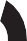 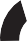 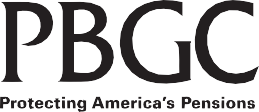 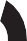 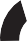 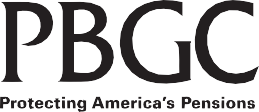 ADVANCE NOTICEOF REPORTABLE EVENTSThe Form 10-Advance is used by a contributing sponsor of a single-employer plan to notify the Pension Benefit Guaranty Corporation in advance that a reportable event will occur. For questions regarding this form, contact(202) 326-4070 or advancereport@pbgc.gov.Table of Contents	PagePART I – GENERAL INSTRUCTIONSSection 4043(b) of the Employee Retirement Income Security Act (ERISA) requires that certain contributing sponsors notify PBGC at least 30 days in advance of the effective date of certain “reportable events.”  PBGC's regulation on Reportable Events (29 CFR Part 4043, Subparts A and C) describes in detail each reportable event and any applicable extension or waiver provisions.  The reportable events for which advance reporting may be required are:Change in contributing sponsor or controlled groupLiquidationExtraordinary dividend or stock redemptionTransfer of benefit liabilitiesApplication for minimum funding waiverLoan defaultInsolvency or similar settlementPart III of these instructions summarizes the rules for each event.The rules in the Reportable Events regulation apply only to reportable events involving single-employer plans covered by title IV of ERISA. In these instructions, "plan" always means such a single- employer plan.What’s NewForm 10-Advance and instructions have changed to reflect amendments to the reportable events regulation finalizced on [DATE].  Key changes to the form and instructions included:A clearer definition of what is a liquidation event that identifies transactions where a controlled group member resolves to cease all revenue-generating business operations, sell substantially all its assets, or otherwise effect or implement its complete liquidation by a decision, e.g., of the member’s board of directors.A revised definition of the “change in contributing sponsor or controlled group” event to make clear that reporting is required not only when a person stops being a member of the controlled group, but when a person stops being a contributing sponsor to the plan.PBGC also intends to no longer accept electronic filing by email as of October 1, 2021.  PBGC’s e-filing portal, which has been available since 2016, offers a secure application for submitting Form 10-Advance information.  The e-filing portal allows filers to:Review filings and generate a list of omissions and inconsistencies prior to submission to ensure that filings are complete.Save a partially completed filing.Modify information any time prior to submission.Pre-populate a filing with data from a previously submitted filing.Route the filing as needed to facilitate e-certifications.Review prior filings submitted via the e-filing portal.Notification of future changes to any forms and instructions may be found under “What’s New” on   the Employers & Practitioners Page at www.pbgc.gov/prac.Post-Event Reporting RuleERISA §4043(a) requires that the  plan  administrator and each contributing sponsor notify PBGC within 30 days  after  the  occurrence  of  certain reportable events. If an advance notice  is  filed (using  Form  10-Advance),  no  post-event  notice  (using  Form  10)  is required.Form 10-Advance and  the  rules  described  in   these instructions do not apply  to  post-event reporting. See the Form 10 package and 29  CFR  Part 4043, Subparts A  and  B,  for  further  information   about  post-event reporting.Contributing Sponsors Subject to Advance ReportingCertain contributing  sponsors  are  required   to  notify PBGC at least 30 days before  the  effective  date  of certain reportable  events unless a waiver or extension applies (29 CFR §4043.61(a)).A contributing sponsor of a plan is subject to the advance reporting requirement for a reportable event if:On the due date for the  reportable  event notice, neither the contributing sponsor nor any member of the plan’s controlled group to which the  event relates is a public company; andThe plans maintained (on the due date for the reportable event notice) by the contributing sponsor and members of the contributing sponsor’s controlled group, disregarding plans with no unfunded vested benefits, have:aggregate unfunded vested benefits of more than $50 million; andan aggregate value of plan assets that is less than 90 percent of the aggregate premium funding target.The unfunded vested benefits, value of plan assets, and premium funding targets are those determined for variable-rate premium purposes for the plan year preceding the effective date of the event.Who Must Notify PBGCEach     contributing     sponsor     subject     to advance reporting must notify PBGC that a  reportable event will occur using the PBGC Form 10-Advance.  If  there   is   a   change   in   contributing sponsor,  the  reporting  obligation applies  to  the  contributing   sponsor(s)   on   the  date the advance notice is due.Note: An authorized representative may file a reportable event notice on behalf of a contributing sponsor.  PBGC does not need a power-of-attorney or any other form prepared to identify an authorized representative.A  single  occurrence   (such   as   a   controlled   group break-up) may be  a  reportable  event  for  more than  one  plan  in  the  controlled  group.  In  that case,  the  advance  reporting  requirement  applies  to  each  contributing   sponsor   of   each plan. Any filing will be deemed to be a filing by all persons required to notify PBGC.Special Rule  for  Terminating  Plans:  The  fact  that  a plan  is  terminating  does  not  excuse  a  failure     to  timely   file   a   required   reportable   event  notice. However, notice is  waived  if  the  deadline  for filing the notice is  on  or  after  the  date  on  which  (1)  all  of  the   plan’s  assets   (other   than any    excess    assets)     are  distributed     pursuant  to  a  termination,  or  (2)   a trustee  is  appointed   for   the   plan   under   ERISA   §4042(c).Reporting WaiversAdvance notice is automatically waived for certain reportable events in certain circumstances (see Part III of these instructions). Advance reporting is waived for any occurrence that is reportable as more than one reportable event only if the requirements for a waiver for each reportable event are met.How to FileForms must be filed electronically in one of the following two ways.Using the 4043 module of PBGC's e-filing portal.  The portal can be accessed using the following address: efilingportal.pbgc.gov.Emailing a completed form and any required attachments to advancereport@pbgc.gov.  PBGC intends to no longer accept electronic filing by email as of October 1, 2021.If you are filing materials electronically that are larger than 10 megabytes, please use LeapFILE.  Enter “pbgc.leapfile.com” in your Internet browser, click on “secure upload,” enter “advancereport@pbgc.gov” in the  “Recipient  Email” field, and attach the files.To request an exemption from filing electronically, submit a request to advancereport@pbgc.gov.When to FileAn advance notice of a reportable event must be filed no later than 30 days before the effective date of the reportable event. PBGC has extended the 30- day deadline for some events in certain specified circumstances (see Part III of these instructions).The filing deadline for any event that  is  reportable under more  than  one  reportable  event  will be the earliest  deadline  for  reporting  any  one  of  the events.In computing any period of time, the day of  the  event from which the period of time begins to run is not included. The last day of the  period  is  included, unless  it  is  a  weekend  or  Federal  holiday, in which case the period  runs until the end  of the next regular business day.Notice Filing DateThe date an  advance  notice  of  a  reportable  event  is considered to have been filed is  the  date  the  notice and all additional information is received by PBGC at advancereport@pbgc.gov or the date received through PBGC’s e-filing  portal.  See 29 CFR §  4000.29.What to FileA contributing  sponsor   must   use   the   PBGC Form 10-Advance to file an advance reportable event notice with PBGC, and include with the Form 10- Advance both  general  information  and event-specific information. General information required is listed at the start of Part III of the instructions and specific information for each reportable event is described in Part III and on the Form 10-Advance.If   any   required   information    has    previously been submitted   to   PBGC,   the   filer   may   refer   to  the  previous   submission   instead   of resubmitting   the information.If  the  same  event  is  reportable   as   more   than  one reportable event, separate notices may be filed,   or a single notice may be filed covering all of the events. If filing a single notice, the notice must  include  all  the  required  information  for   each event.   (See   also  “When to File.”)PBGC may require that a  contributing  sponsor  submit additional information within  7  days  after  the date of PBGC’s written request. PBGC may shorten this 7-day period where  it  determines  that the interests of PBGC or participants may be prejudiced by a delay in receipt of the information.Note:  Any non-public information submitted to PBGC as part of a reportable event notice shall not be made public, except as may be relevant to any administrative or judicial action or proceeding or for disclosure to either body of Congress or any duly authorized committee o subcommittee of the Congress.Information on Controlled Group StructureTo comply with  a  requirement  that  the  reportable event notice include a description of the  plan's  controlled group structure (see page 2 of the Form 10- Advance), the filer may submit a copy of  an organization chart or other diagram. The description or chart may exclude de minimis 5-percent segments and foreign entities other than foreign parents.Effect of Failure to Timely FileIf a notice (or any other required information) is not provided within the specified time limit, PBGC may assess a penalty under ERISA §4071 against each contributing sponsor required  to  provide  the  notice  (see 29 CFR Part 4071 and  PBGC's  Statement  of  Policy on Assessment of Penalties for  Failure  to  Provide Required Information (60 FR 36837, July 18, 1995)). PBGC may pursue any other equitable or legal remedies available to it under the law.For Questions, Problems, Copies of FormsIf you have questions or problems regarding reportable events, contact:Pension Benefit Guaranty CorporationCorporate Finance and Restructuring Department 1200 K Street, NWWashington, DC 20005-4026Telephone: 202-326-4070 Email: advancereport@pbgc.govIf you are having problems using the e-filing portal, contact PBGC at efiling.portal@pbgc.gov.TTY users may call the Federal Relay Service toll-free  at  1-800-877-8339 and ask to be connected to 202-326-4070.Copies of Form 10-Advance and instructions may be obtained from PBGC’s website at http:// www.pbgc.gov/prac/forms.PART II - DEFINITIONSBenefit liabilities means the benefits of participants and their beneficiaries under the plan (within the meaning of section 401(a)(2) of the Code).Code means the Internal Revenue Code of 1986, as amended.Contributing sponsor means a person that is a contributing sponsor as defined in ERISA §4001(a) (13).Controlled group means, in connection with any person, a group consisting of that person  and  all  other persons under common control with that person (generally   80   percent   ownership;   see   29      CFR§4001.3). Any reference to a plan's controlled group means all contributing sponsors of the plan and all members of each contributing sponsor's controlled group.Date of event means the date described in PBGC regulations for the specific reportable event.De minimis 5-percent segment means, in connection with a plan's controlled group, one or more  entities that in the aggregate have for a fiscal year:Revenue not exceeding 5 percent of the controlled group's revenue;Annual operating income not exceeding the greater of:5 percent of the controlled group's annual operating income, or$5 million; andNet tangible assets at the end of the fiscal year(s) not exceeding the greater of:5% of the controlled group's net tangible assets at the end of the fiscal year(s), or$5 million.EIN/PN means the nine-digit employer identification number assigned by the Internal Revenue Service to    a person and the three-digit plan number assigned to a plan.  The  EIN/PN  reported  should   be   the   EIN/PN most recently  reported  for  a  PBGC premium  filing  (if  applicable). If   the   plan has never made a PBGC premium filing, enter the EIN assigned to the contributing sponsor    by    the    IRS   for income  tax  purposes  and  the  PN  assigned  by  the  contributing sponsor.Event year means the plan year in which a reportable event occurs.Filing extension claimed means the specific filing extension claimed under the relevant regulation and reflected in the Notice Due Date.Foreign entity means a member of a controlled group that:Is not a contributing sponsor of a plan;Is not organized under the laws of  (or, if  an individual, is not a domiciliary of)  any  State of the United States, the District of Columbia,	Puerto Rico,	the US Virgin  Islands, American Samoa, Guam, Wake Island, and the Canal Zone; andFor the fiscal year that includes the effective date of the reportable event, meets one of the following tests:Is not required to file any United States federal income tax form;Has no income reportable on any United States federal income tax form other than passive income not exceeding$1,000; orDoes not own substantial assets in the United States (disregarding stock of a member of the plan's controlled group) and is not required to file any quarterly United States tax return for employee withholding.Foreign parent means  a  foreign  entity  that  is     a direct  or  indirect   parent   of   a   person   that   is a contributing sponsor of a plan.Notice due   date   means   the   deadline   (including extensions) for filing notice of a reportable event with PBGC. If no extension is claimed, the notice due date is 30 days before the date of event.Notice filing date means the date the notice of a reportable event is received by PBGC.Person means an individual, partnership, joint venture, corporation, mutual company, joint-stock company, trust, estate, unincorporated organization, association, or  employee  organization.Public company means a person subject to the reporting requirements of §13 or §15(d) of the Securities Exchange Act of 1934 or a subsidiary (as defined for purposes of the Securities Exchange Act of 1934) of a person subject to such reporting requirements.Single-employer plan means any defined benefit plan (as defined in ERISA §3(35)) that is not a multiemployer plan (as defined in ERISA §4001(a)(3)) and that is covered by title IV of ERISA.PART III - SPECIFIC INSTRUCTIONSGeneral Information Required for All Reportable Events; see also each reportable event listed below for event-specific information required:The name of the planThe name and address of the filerThe name, title, email address, and phone number of an   individual   whom   PBGC should contact if it has questions about the filingThe EIN/PN reported should be the EIN/PN most recently reported for a PBGC premium filing (if applicable). If the plan has never made a PBGC premium filing, enter the EIN assigned to the contributing sponsor by the IRS for income tax purposes and the PN assigned by the contributing sponsorThe type of event that occurred (indicated by marking the appropriate box)A brief statement of the pertinent facts relating to the reportable eventAdditional information to be filed for each type of event (check all boxes for information attached to form)An explanation of any information required to be filed but missing from the filingThe date of event, notice due date, notice filing date, and filing extension claimed, if anyA brief statement describing the extension claimed or reason for late filingCertification by individual submitting the formFinancial InformationPlease include the following for all controlled group members (unless publicly available).Audited financial statements for the most recent fiscal year (including balance sheet, income statement, cash flow statement, and notes to the financial statements).If audited financial statements are not available, unaudited financial statements for the most recent fiscal year.If neither audited nor unaudited financial statements are available, copies of federal tax returns for the most recent tax year.Note: If the above required financial information is publicly available, please indicate where the financial   statements can be obtained (SEC, company website, specific URL, etc.).Actuarial InformationPlease include the following for each plan maintained by any member of the plan’s controlled group.A copy of the most recent Actuarial Valuation Report that includes or is supplemented with all of the items described below.The funding target calculated pursuant to ERISA section 303 without regard to subsection 303(i)(1) (and section 430 of the Code without regard to subsection 430(i)(1)), setting forth separately the value of	the liabilities attributable to retirees and beneficiaries receiving payment, terminated vested participants, and active participants (showing vested and non-vested benefits separately).A summary of the actuarial assumptions and methods used for purposes of ERISA section 303 and any changes in  those  assumptions and methods since the previous valuation and justifications for any change; in the case of a plan that provides lump  sums,  other than de minimis lump sums, the summary must include   the   assumptions   on   which participants are assumed to  elect  a  lump  sum and  how  lump  sums are valued.The effective interest rate (as defined in ERISA section 303(h)(2)(A) and Code section 430(h)(2)(A)).The target normal cost calculated pursuant to ERISA section 303 without regard to subsection 303(i)(2) (and Code section 430 without regard to subsection 430(i)(2)).For the plan year and the four preceding plan years, a statement as to whether the plan was   in at-risk status for that plan year.In the case of a plan that is in at-risk status, the target normal cost calculated pursuant to ERISA section 303 as if the plan has been in at-risk status for 5 consecutive years.The value of the plan’s assets (reflecting any averaging method) as of the valuation date and the fair market value of the plan’s assets   as of the valuation date.The funding standard carryover balance  and the prefunding balance  (maintained  pursuant to ERISA section 303(f)(1) and Code section 430(f)(1)) as of the beginning of the plan year and a summary of any changes in  such balances in the past  year (e.g., amounts used   to offset minimum funding requirement, amounts reduced in accordance with any elections  under   ERISA   section    303(f)(5) or  Code  section  430(f)(5),   interest credited to such balances, and excess contributions used to increase such balances).A list of amortization bases (shortfall and waiver) under ERISA section 303 and Code section 430, including the year the base was established, the original amount, the installment amount, and the remaining balance at the beginning of the plan year.An age/service scatter for active participants including average compensation information for pay-related plans and average account balance  information for hybrid plans presented in a format similar to that described in the instructions to Schedule SB of  the  Form 5500.Expected disbursements (benefit payments and expenses) during the plan year.A summary of the principal eligibility and benefit provisions  on  which  the  valuation  of the plan was based (and any changes to those provisions since the  previous valuation), along with descriptions of any benefits not included in the valuation, any significant events that occurred during the  plan year, and the plan’s early retirement factors; in the case of a plan that provides lump sums, other than de minimis  lump  sums, the summary must include information on how annuity  benefits  are  converted to lump sum amounts  (for  example, whether early retirement  subsidies are reflected).Statement of any material change in liabilities of the plan occurring after the date of the most recent Actuarial Valuation Report.Most recent month-end market value of plan assets.Contact name, telephone number, and employer of the plan actuary if different from that listed on the most recently filed Schedule SB to Form 5500.Change in Contributing Sponsor or Controlled Group(see 29 CFR §4043.62)Definition of Event - A reportable event occurs for a plan when there is a transaction that results, or will result, in one or more persons (1) ceasing to be a contributing sponsor of the plan, or (2) ceasing to be members of the plan's controlled group (other than by merger involving members of the same controlled group).For this purpose, a transaction includes, but is not limited to, a legally binding agreement, whether or not written, to transfer ownership, an actual transfer of ownership, and an actual change in ownership  that occurs as a matter of law or through  the  exercise or lapse of pre-existing rights. Whether an agreement is legally binding is to be determined without regard to any conditions in the agreement.Note: A “change in controlled group” is not a reportable event if it will result solely in a reorganization involving a mere change in identity, form, or place of organization, however effected.  This exemption does not apply to a transaction that involves a “change in contributing sponsor.”A legally binding agreement means an agreement that provides for obligations that are  material  to and enforceable by and against the parties to the agreement, regardless of whether any conditions of the agreement have  been  met  or  satisfied  (in other words, an agreement does not fail to be  legally binding solely because it is subject to conditions that have not been performed).Reporting Waivers - Reporting of this event  is waived if:Small  plan  and  mid-size  plans:  The  event   involves a change  in  the  contributing  sponsor  and  the transferred  plan  has  500  or  fewer  participants;  orDe minimis 5-percent segment: The  person  or persons that will cease to be members of the plan's controlled group represent a de minimis 5-percent segment of the plan's old controlled  group  for  the  most recent fiscal year(s) ending on or before the effective date of the reportable event.If a filer is unable with reasonable diligence to obtain any information about a controlled group other than the filer’s controlled group, the filer may instead file a statement to that effect.Liquidation(see 29 CFR § 4043.63)Definition of Event — A reportable event occurs for a plan under any of the following 3 scenarios.When a member of the plan’s controlled group resolves to cease all revenue-generating business operations, sell substantially all its assets, or otherwise effect or implement its complete liquidation (including liquidation into another controlled group member) by decision of the member’s board of directors (or equivalent body such as the managing partners or owners) or other actor with the power to authorize such cessation of operations, sale, or a liquidation, unless the event would be reported because of the second or third scenario below.When a member of the plan’s controlled group institutes or has instituted against it a proceeding to be dissolved or is dissolved, whichever occurs first.When a member of the plan’s controlled group liquidates in a case under the Bankruptcy Code, or under any similar law.Note: An event described above may also be  reportable under “Insolvency or Similar Settlement” (see Part III.G).Reporting Waiver; de minimis 5-percent segment — Reporting of this event is waived if the person that liquidates is a de minimis 5-percent segment of the plan's controlled group for the most recent fiscal year(s) ending on or before the effective date of the reportable event, and each plan that was maintained   by the liquidating  member  is  maintained  by  another member of the plan's controlled group after the liquidation.Note:   Additional   Information   —    Under 29 CFR § 4043.3(d), and  as  noted  above  under  “What to File,” PBGC may request additional information. Items that may be requested for  this event include:The estimated liquidation proceeds and the controlled group’s anticipated allocation of those proceeds to its creditors;An itemized list of liquidation expenses the controlled group expects to incur;Timing of the expected liquidation of assets, distribution of proceeds, and payment of expenses as detailed in #1 and 2; andDetails of any prior liquidation proceeds already distributed since the controlled group made the decision to liquidate, including the name of the creditor, amount, and type of debt (secured or unsecured).Extraordinary Dividend or Stock Redemption(see 29 CFR §4043.64)ERISA Definition - The reportable event described below replaces the reportable event on extraordinary dividends and stock  redemptions  described  in ERISA §4043(c)(11). Thus, reporting of any event described under ERISA §4043(c)(11) is  waived, unless the event would be reportable under this or another reportable event.Definition of Event - A reportable event occurs for a plan when any member of the plan’s controlled  group declares a dividend or redeems its own stock, and the amount or net value of the  distribution,  when combined with other such distributions during the same fiscal year of the person, exceeds the person’s net income before after-tax gain or loss on any sale of assets, as determined in accordance with generally accepted accounting principles and practices, for the prior  fiscal year. A distribution by  a person to a member of its controlled group is disregarded.Determination Rules - For purposes of this event, the net value of a non-cash distribution is the fair market  value  of  assets   transferred   by   the   person making the distribution, reduced by the fair market value of any liabilities assumed or consideration    given    the    recipient    in connection    with    the distribution.Net value determinations should be based on readily available    fair    market    value(s) or independent appraisal(s) performed within one year before the distribution is made. To the extent that fair market values are not readily available and no such appraisals exist, the fair market value of an asset transferred in connection with a distribution or  a  liability assumed  by  a  recipient  of  a  distribution  is  deemed to be equal to 200 percent of the book value of the  asset  or  liability on the books of the person making the distribution. Stock redeemed is deemed to have no value.Reporting Waiver; de  minimis  5-percent segment - Reporting is waived  if  the  person  making the distribution is a de minimis 5-percent segment of the  plan’s  controlled  group  for  the most recent fiscal year(s) ending on or before the effective date of the reportable  event.Transfer      of      Benefit      Liabilities(see 29 CFR §4043.65)Definition of Event - A reportable event occurs for a plan when:The plan makes a transfer of benefit liabilities to    a  person,  or  to  a  plan  or  plans  maintained  by       a person or persons, that are not members of the transferor plan’s controlled group; andThe amount of benefit liabilities transferred, in conjunction with other benefit liabilities transferred during the 12-month period ending on the date of the transfer, is 3 percent or more of the plan’s total benefit liabilities. For this purpose, value both the benefit liabilities transferred and the plan’s total benefit liabilities as of any one date in the plan year  in which the transfer occurs, using actuarial assumptions that comply with Code §414(l).The date of a  transfer  of  benefit  liabilities  shall be determined on the basis of the facts and circumstances of the particular  situation.  For transfers subject to Code §414(l), the  date  determined in accordance with that section and 26 CFR §1.414(l)-1(b)(11) will be considered the date  of transfer.Note: For purposes of this reportable event, the payment of a lump sum, or purchase of an irrevocable commitment to provide an annuity, in satisfaction of benefit liabilities is not considered a transfer of benefit liabilities.Reporting   Waivers   -   Reporting  is  waived  if:Complete plan transfer: The transfer is a transfer  of all of the transferor plan’s benefit liabilities and assets to one other plan.Transfer of less than 3 percent of assets: The value of the assets being transferred —Equals the present value of the accrued benefits (whether or not vested) being transferred, using actuarial assumptions that comply with section 414(l) of the Code; andIn conjunction with other assets transferred during the same plan year, is less than 3 percent of the assets of the transferor plan as of at least one day in that year.Section 414(l) safe harbor: The benefit liabilities   of 500 or fewer participants are transferred and the transfer  complies  with  section  414(l)  of  the  Code using the actuarial assumptions prescribed  for  valuing   benefits  in  trusteed  plans  under  29    CFR§§4044.51-57.Fully  funded   plans:   The   transfer   complies   with section 414(l) of the Code using reasonable actuarial assumptions and, after the transfer, the transferor and transferee plans are fully funded as determined in accordance with 29  CFR  Parts  4044.51   through   4044.57   (dealing    with  valuation of benefits and assets in  trusteed terminating plans) and 29 CFR   Part 4010.8(d)(1)(ii).If a filer is unable with reasonable diligence to obtain any of the above information about a controlled group other than the filer’s controlled group, the filer may instead file a statement to that effect.Application for Minimum Funding Waiver(see 29 CFR §4043.66)Definition of Event - A reportable event occurs when an application for a minimum funding waiver   is submitted for a plan.Extension of Reporting Deadline - The notice date is extended until 10 days after the reportable event has occurred.Loan Default(see 29 CFR §4043.67)Definition of Event - A reportable event occurs for a plan when, with respect to a loan with an outstanding balance of $10 million or more to a member of the plan’s controlled group:There is an acceleration of payment or a default under the loan agreement; orThe lender waives or agrees to an amendment of any covenant in the loan agreement for the purpose of avoiding a default.Insolvency or Similar Settlement(see 29 CFR §4043.68)Definition of Event - A reportable event occurs with respect to a plan when any member of the plan's controlled group:Commences, or has commenced against it, any insolvency proceeding (including, but not limited to, the appointment of a receiver) other than a bankruptcy case under the Bankruptcy Code;Commences, or has commenced against it, a proceeding to effect a composition, extension, or settlement with creditors;Executes a general assignment for the benefit of creditors; orUndertakes to effect any other nonjudicial composition, extension, or settlement with substantially all its creditors.Note:  An event described above may also be reportable under Liquidation (see Part III. B).Extension  of  Reporting  Deadline  -  For a case or proceeding under 1 or 2  described  in  the  definition of an insolvency or similar event above that is not commenced by a member of the plan’s controlled group, the notice date is extended until   10 days after the commencement of the case or proceeding.Note: Additional Information — Under 29 CFR § 4043.3(d), and as noted above under “What to File,” PBGC may request additional information. Items that may be requested for this event include:1.  The estimated proceeds from the sale of assets and the controlled group’s anticipated allocation of those proceeds to its creditors;2.  An itemized list of asset sale expenses the controlled group expects to incur;3.  Timing of the expected sale of assets, distribution of proceeds, and payment of expenses as detailed in #1 and 2; and4.  Details of any prior asset sale proceeds already distributed since the reportable event date, including the name of the creditor, amount, and of debt (secured or unsecured).Part I - General InstructionsxPart II - DefinitionsxPart III - Specific InstructionsxChange in Contributing Sponsor or Controlled GroupLiquidationExtraordinary Dividend or Stock RedemptionTransfer of Benefit LiabilitiesApplication for Minimum Funding WaiverLoan DefaultInsolvency or Similar SettlementxChange in Contributing Sponsor or Controlled GroupLiquidationExtraordinary Dividend or Stock RedemptionTransfer of Benefit LiabilitiesApplication for Minimum Funding WaiverLoan DefaultInsolvency or Similar SettlementxChange in Contributing Sponsor or Controlled GroupLiquidationExtraordinary Dividend or Stock RedemptionTransfer of Benefit LiabilitiesApplication for Minimum Funding WaiverLoan DefaultInsolvency or Similar SettlementxChange in Contributing Sponsor or Controlled GroupLiquidationExtraordinary Dividend or Stock RedemptionTransfer of Benefit LiabilitiesApplication for Minimum Funding WaiverLoan DefaultInsolvency or Similar SettlementxChange in Contributing Sponsor or Controlled GroupLiquidationExtraordinary Dividend or Stock RedemptionTransfer of Benefit LiabilitiesApplication for Minimum Funding WaiverLoan DefaultInsolvency or Similar SettlementxChange in Contributing Sponsor or Controlled GroupLiquidationExtraordinary Dividend or Stock RedemptionTransfer of Benefit LiabilitiesApplication for Minimum Funding WaiverLoan DefaultInsolvency or Similar SettlementxChange in Contributing Sponsor or Controlled GroupLiquidationExtraordinary Dividend or Stock RedemptionTransfer of Benefit LiabilitiesApplication for Minimum Funding WaiverLoan DefaultInsolvency or Similar Settlementx